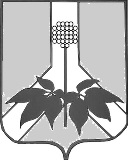 АДМИНИСТРАЦИЯ ДАЛЬНЕРЕЧЕНСКОГО МУНИЦИПАЛЬНОГО РАЙОНАПРОЕКТ ПОСТАНОВЛЕНИЯг. ДальнереченскО предоставлении помещений для проведения агитационных публичных мероприятий для зарегистрированных кандидатов (доверенных лиц кандидатов) в период предвыборных кампаний  Президента Российской ФедерацииВ соответствии с п.3 ст. 53 Федерального закона от 12.06.2002г.  № 67-ФЗ «Об основных гарантиях избирательных прав и права на участие в референдуме граждан Российской Федерации», администрация Дальнереченского муниципального районаПОСТАНОВЛЯЕТ:1.Утвердить следующий перечень помещений для проведения агитационных публичных мероприятий зарегистрированным кандидатом (доверенным лицом кандидата) на время избирательной кампании: село Веденка - МКУ «ДК Веденкинского сельского поселения», ул. Мелехина, 40село Сальское - МКУ «ДК Сальского сельского поселения», ул. Советская, 21а.Село Рождественка - МКУ КДЦ Рождественского сельского поселения», ул. Пионерская, 33.село Ракитное - Дом культуры с. Ракитное, ул. Советская, 26. село Малиново - МКУ «КДЦ МАлиновского сельского поселения», ул. Школьная, 31. село Орехово - МКУ «КДЦ Ореховского сельского поселения», ул. Кооперативная, 48.2. Установить, что помещения безвозмездно предоставляются для встреч с избирателями на время продолжительностью не менее одного и не более двух часов.3. Настоящее постановление вступает в силу со дня его принятия и подлежит обнародованию в установленном порядке. 4. Контроль за исполнением настоящего постановления возложить на заместителя главы администрации Дальнереченского муниципального района Попова А.Г.Глава Дальнереченскогомуниципального района                                                                  В.С.  Дернов